Komisija za izobraževanje in izpite pri Kinološki zvezi Slovenije na podlagi Pravilnika o izobraževanju, preverjanju znanja, imenovanju in napredovanju kinološkega kadra in pravilnika FCI za razstavne sodnike objavljaRAZPIS IZPITNEGA  ROKA ZA KINOLOŠKE SODNIKERazpisujemo izpite za kinološke sodnike:Za kandidate, ki bodo izpit opravljali prvič za eno oziroma tri pasme ali ocenjevanje ene vrste dela psov / prijavnica v nadaljevanju/Pisni del izpita za kandidate bo predvidoma   v začetku novembra  2016,/ zgodovina, literatura in upravno administrativno delovanje KZS,sodniška etika, Zakon o zaščiti živali,strokovna področja delovanja KZS s poudarkom na ocenjevanju zunanjosti, poznavanja psa kot živalske vrste in konkretno strokovno področje iz opravljanja izpita/,  zagovor pisnega dela izpita in ustni strokovni del izpita bo v drugi polovici novembra 2016, praktični del izpita pa po dogovoru, glede na možnosti organizacije praktičnega dela izpita.Pristojbina za pristop k izpitu je po trenutno veljavnem ceniku KZS  140,30€/ DDV je vračunan v ceno/.Kopija plačila mora biti  priloga prijavi.Pristojbino nakažite na račun Kinološke zveze Slovenije, Zapoge 3d, 1217 Vodice,s pripisom «izpit za kinološkega sodnika«Številka računa SI56 0201 0001 5148 456 / NLB d.d./    ali                         Si56 3300 0000 5111 697 / Hypo bank d.d./Pri plačilu navedite sklicno številko 10000-00053Za kandidate, ki so že kinološki sodniki in bodo opravljali izpit z ocenjevanje zunanjosti psov vse pasemske skupine, za dopolnitev pasemske skupine  ali za opravljanje ene vrste dela / prijavnica v nadaljevanju/Ustni strokovni del izpita bo drugi polovici novembra 2016, praktični del izpita pa po dogovoru, glede na možnosti organizacije praktičnega dela izpita.Pristojbina za pristop k izpitu je po trenutno veljavnem ceniku KZS 73,20€/ DDV je vračunan v ceno/. Kopija plačila mora biti  priloga prijavi.Pristojbino nakažite na račun Kinološke zveze Slovenije, Zapoge 3d, 1217 Vodice,s pripisom «izpit za kinološkega sodnika«Številka računa SI56 0201 0001 5148 456 / NLB d.d./    ali                         Si56 3300 0000 5111 697 / Hypo bank d.d./Pri plačilu navedite sklicno številko 10000-00441Pisni prijavi morajo biti priložena vsa potrebna dokazila, ki so predpisana v Pravilniku o izobraževanju, preverjanju znanja, imenovanju in napredovanju kinološkega kadra. Priloga prijavi mora biti tudi dnevnik pripravnika in poročila s stažiranj. Iz priloženega mora biti razvidno katere pse je kandidat ocenjeval in kako jih je ocenil. V kolikor posamezni delni zbori sodnikov za pristop k izpitu zahtevajo še dodatne pogoje, mora tudi to biti priloga prijavi.Na podlagi sklepa Komisije za izobraževanje in izpite, bomo kandidatom, ki so se pravočasno prijavili, priložili popolno dokumentacijo in bodo izpolnjevali predpisane pogoje za pristop k izpitu, poslali pisna vabila z urnikom izpitov.Pisno prijavo s prilogami je potrebno poslati na naslov:Kinološka zveza SlovenijeKomisija za izobraževanje in izpiteZapoge 3d1217 Vodice.Zadnji dan za prijavo je ponedeljek,24. oktober  2016 / poštni žig/Vsem kandidatom želimo uspešen preizkus znanja.Brane Puš l.r.Predsednik Komisije za izobraževanje in izpite priKinološki zvezi SlovenijeLjubljana, 23.8.2016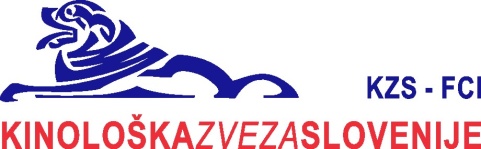 PRIJAVNICA NA IZPIT ZA PRIDOBITEV KINOLOŠKEGA NAZIVA»KINOLOŠKI SODNIK ZA OCENJEVANJE DELA ALI ZUNANJOSTI«Spodaj podpisani-a se prijavljam na   izpit za pridobitev gornjega kinološkega naziva.Želim postati kinološki sodnik-ca  za : / vpiši pasmo-e, oziroma vrsto dela/Pod kazensko in materialno odgovornostjo izjavljam, da so vsa priložena dokazila , navedbe in izjave v tem postopku resnične in verodostojne, da so morebitne kopije dokumentov enake originalu in da so originali pristni. V primeru, da se ugotovi, da so bile izjave, navedbe  in dokumenti predloženi z moje strani v tem postopku neresnični ali nepristni oz. ponarejeni, sem seznanjen, da mi bodo vse pridobljene pravice podeljene v tem postopku  odvzete ter da bom odgovarjal za  morebitno moralno in materialno škodo KZS.
Izjavljam tudi da mi v skladu z določilom 12. člena , 4. alinea Pravilnika o izobraževanju, preverjanju znanja, imenovanju in napredovanju kinološkega kadra ,  šolanje, vodenje psov na razstavah in preprodaja psov ni vir dohodka. Kraj in datum  _____________                                               Podpis prijavitelja ____________________PRIJAVNICA KINOLOŠKEGA SODNIKA ZA PRIDOBITEV DOVOLJENJA ZA SOJENJE DODATNIH PASEM ALI DELA Spodaj podpisani-a se prijavljam na   izpit za pridobitev gornjega kinološkega naziva.Želim pridobiti dovoljenje za sojenje dodatnih pasem ali dela  : / vpiši pasmo-e, FCI skupino , oziroma vrsto dela/Pod kazensko in materialno odgovornostjo izjavljam, da so vsa priložena dokazila , navedbe in izjave v tem postopku resnične in verodostojne, da so morebitne kopije dokumentov enake originalu in da so originali pristni. V primeru, da se ugotovi, da so bile izjave, navedbe  in dokumenti predloženi z moje strani v tem postopku neresnični ali nepristni oz. ponarejeni, sem seznanjen, da mi bodo vse pridobljene pravice podeljene v tem postopku  odvzete ter da bom odgovarjal za  morebitno moralno in materialno škodo KZS.
Izjavljam tudi da mi v skladu z določilom 12. člena , 4. alinea Pravilnika o izobraževanju, preverjanju znanja, imenovanju in napredovanju kinološkega kadra ,  šolanje, vodenje psov na razstavah in preprodaja psov ni vir dohodka. Kraj in datum  _____________                                               Podpis prijavitelja ____________________Priimek in imeRojen-aNaslov /  kraj ali ulica/Poštna številka in krajDokončana stopnja izobrazbeZnanje tujih jezikovTelefon                                      / mobi :E- poštaOcenjevanje zunanjostiOcenjevanje delaPrilagam dokumente:/ potrdilo o izobrazbi in znanju tujih jezikov, pripravniško izkaznica, pripravniški dnevnik, potrdilo o plačilu, mnenje mentorja, sklep delnega zbora sodnikov/ če je potreben/, ostala dokazila  iz   21. in 24. člena Pravilnika o izobraževanju. Kandidat –ka mora izpolnjevati tudi vsa druga določila iz tega pravilnika, ter predložiti ustrezna dokazila,itd.a/___________________b/ ___________________c/ ___________________d____________________e/____________________f/____________________g/____________________h/ ___________________i/ ostalo ______________________________________  Priimek in imeRojen-aNaslov /  kraj ali ulica/Poštna številka in krajTelefon                                      / mobi :E- poštaOcenjevanje zunanjostiOcenjevanje delaDatum zadnjega k. sodniškega izpitaDatum zadnjega sojenjaPrilagam dokumente:/pripravniško izkaznico, pripravniški dnevnik, potrdilo o plačilu, mnenje mentorja, sklep delnega zbora sodnikov/ če je potreben/,  dokazilo o sojenju v zadnjem letu, ostala dokazila iz 21. in 24. člena Pravilnika o izobraževanju. Kandidat –ka mora izpolnjevati tudi vsa druga določila iz tega pravilnika, ter predložiti ustrezna dokazila., itd.a/___________________b/ ___________________c/ ___________________d____________________e/____________________f/____________________g/____________________h/ ___________________i/ ostalo ______________________________________  